Ответы на вопросы.The Internet, a global computer network which embraces millions of users all over the world, began in the United States in 1969 as a military experiment.The Internet is used by people all over the world.The most popular Internet service is e-mail.However, other popular services are available on the Internet: reading USENET News, using the World-Wide Web, telnet, FTP, and Gopher.People who use the Internet will always be in touch and will be aware of all the news .The main issues are security and technical issues.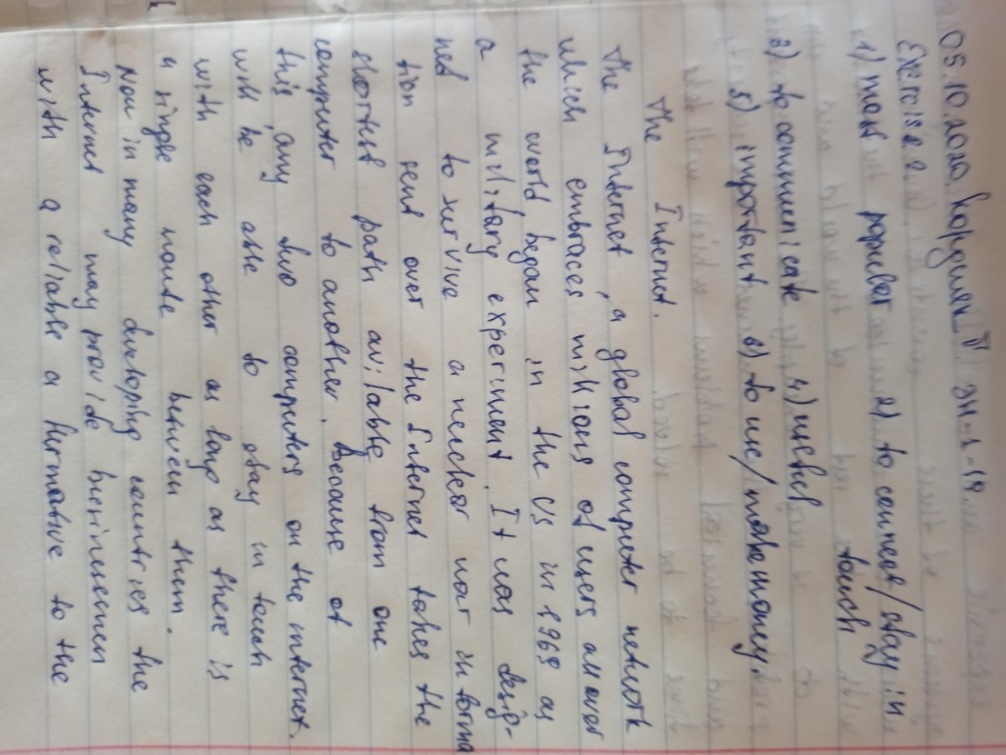 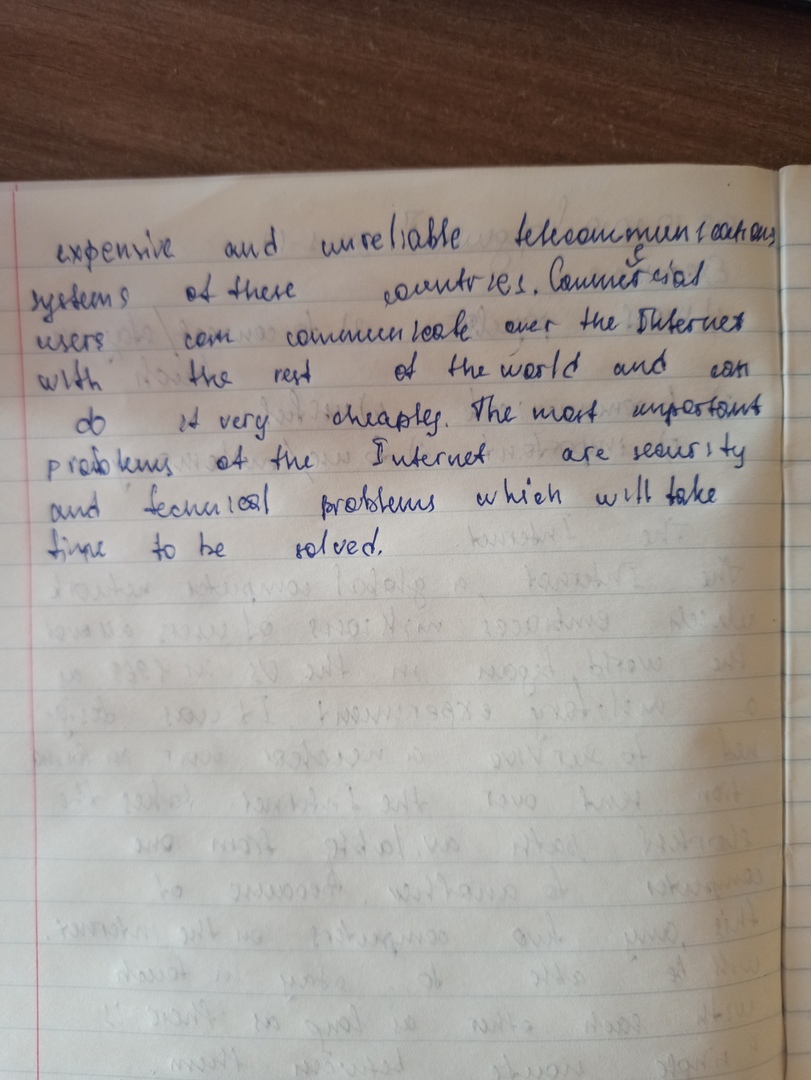 